              Summer Reading and Math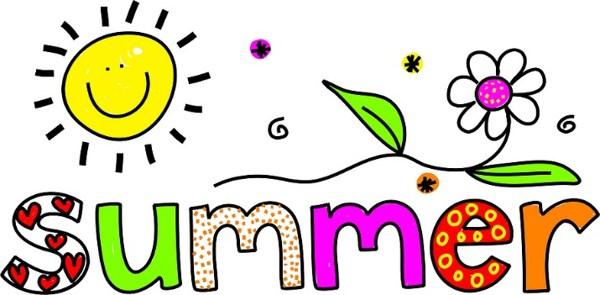 Dear Incoming Kindergarteners & Parents,     Congratulations on completing PreSchool and WELCOME TO KINDERGARTEN!  Your first job as a rising Kindergarten student is to complete some summer activities to keep skills sharp.  So, here is your first Kindergarten assignment!Reading-  Please “read” 10 books over the summer.  Look for books that rhyme, books with numbers or letters or just a delightful story full of fun characters and settings.  The attached  link will bring you to a list of books that you may like to consider but use your own discretion and choose books that you love, or books that you find interesting and fun.Math- Please purchase a Kindergarten Readiness Math Workbook- books should address numbers, number writing, counting sets and early addition and/or subtraction skills.  Books can be purchased at Lakeshore Learning, Barnes & Noble, Ollie’s, Amazon, Target, etc.  Again, I have provided a link to a book that you can use and some suggestions for others as well.

Have a great summer!  Can’t wait to see you at Cubby Conferences!Mrs. Melanie Conley & Ms. Claudia Lohr>>>>>>>>>>>>>>>>>>>>>>>>>>>>>>>>>>>>>>>>>>>>>>>>>>>>>>>>>>>>>>>>>>>>>>>>>>>>>>>>>>>>>>>>>>>Reading- Good Reads lists appropriate titles for Kindergarten students.  Ask your librarian for some “goodreads” or check out Epic.comMath-these links will take you to an appropriate resource but feel free to find your own- 

PreSchool Math       Prek Math Practice          PreSchool Math Workbook

Also on Amazon- School Zone, Transition Math Workbooks K-1- there are several choices and these include money and time which you do not need at this time.  $2.79-$3.99Other suggestions- Active Minds: 101 Things to Know About Math- Publications International, Ltd.  
ISBN: 978-1-4508-5094-0     ____________’s Summer Reading Log
                                                             Name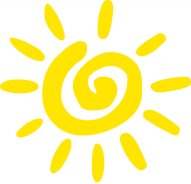 TitleAuthorRating1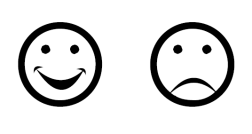 2345678910